Экскурсионный тур «Новогрудок - Лида»Программа тура:Выезд из Витебска рано утромПрибытие в Новогрудок, первую столицу Великого княжества Литовского. Город с тысячелетней историей сохранил удивительные пейзажи, вид на которые открывается с замковой горы. А на ней возвышаются руины замка, Некогда это был единственный каменный княжеский замок на территории Беларуси. А возводил его великий человек в истории не только нашей страны – князь Миндовг. Его личность будет всплывать в течении всей истории, так как он многое сделал для становления данного края. У подножья замковой горы вы увидите возвышающийся костел Преображения Господня. С Новогрудком неразрывно связана судьба человека, который сыграл большую роль в становлении белорусской литературы, романтика, публициста и политического деятеля XIX века Адама Мицкевича. Экспозиция дома-музея Мицкевича в Новогрудке оставит неизгладимое впечатление. Переезд в Лиду. Обзорная экскурсия по городу. Осмотр скульптуры «Командировочный», Костел Кресто-Воздвиженский, Памятник Франциску Скорине, камень в честь основания Лиды.Город Лида известна своим средневековым замком, который был построен для отражения нападения крестоносцев князем Гедемином в 14 веке. Ныне в одной из башен замка находится музей. В стенах Лидского замка вы сможете наблюдать оригинальную анимационную программу «Свадьба короля Ягайло». Помимо театрализованного представления вы отведаете вкуснейшие кушанья старобелорусской кухни, услышите живую средневековую музыку в исполнении современных фолк-музыкантов, увидите рыцарские бои, а также почувствуете себя рыцарем. Вы сможете примерить рыцарские доспехи  и поупражняться со средневековым оружием, отдохнуть по-рыцарски. Всё это будет проходить на фоне красивых белорусских пейзажей.Отъезд в Витебск.Стоимость тура: 39 руб.Стоимость тура рассчитана на одного человека при группе 40 человек + 4 сопровождающих бесплатно + 2 детей из малообеспеченных семей.В стоимость тура включено:
• информационно-консультативная услуга по подбору и бронированию тура,
• транспортные услуги комфортабельным автобусом (DVD, кондиционер или обдувы),
• экскурсионное обслуживание по маршруту.
• бронирование входных билетов;Дополнительно оплачиваются входные билеты в музеи по программе.Необходимые документы:
Для организованных групп взрослых (профкомы, предприятия, студенты): заявка на экскурсионный тур, список группы. Для школьных групп: заявка на экскурсионный тур, список группы (2 шт.) с печатью школы, утвержденный РОНО, с указанием ответственных за школьников. 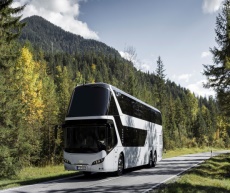 ООО Туристическая компания «Транс Бус плюс»УНП 391811752210001 РБ г. Витебск ул. Димитрова 10А,3 этаж, офисы №3, 10Время работы: ежедневно с 11:00 до 18:00+375 (212) 65-56-06+375 (33) 660-54-54 (мтс)+375 (29) 292-22-28 (мтс)+375 (33) 904-04-24 (велком)Сайт www.transbus.bye-mail: transbusplus@mail.ru